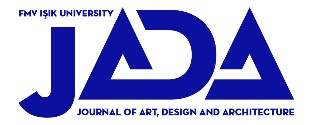 MAKALE BAŞLIĞI / TITLE OF ARTICLE (TIMES NEW ROMAN, 16PT, BOLD, BÜYÜK HARF)1.Yazar Adı SOYADI1, 2.Yazar Adı SOYADI2 3.Yazar Adı SOYADI 3Özet / Abstract: Özet metni. Times New Roman yazı karakterinde 9 punto 200-500 kelime arasında ve tek satır aralığı ile yazılmalıdır. Bu kısımda bold ve italik yazım kullanılmamalıdır. Anahtar Kelimeler / Keywords: 9 punto, Times New Roman, not italic, 4-6 kelime arası 1. GİRİŞ / INTRODUCTIONBu bölümde, çalışma konusu, konu ile ilgili daha önce yapılmış çalışmalar, ilgili kaynaklarla desteklenerek çalışmanın amacı belirtilmelidir. Tüm makale tek satır aralığı ile Times New Roman 10 punto olarak yazılacaktır. 2. BAŞLIK / TITLEBu bölüm makalenin içeriğine ve türüne göre farklı adlandırılabilir. Makale tek satır aralığı ile Times New Roman 10 punto olarak yazılacaktır.2.1. Alt başlık / SubtitleAlt başlıkların sadece ilk kelimesi büyük harfle başlayacaktır. Diğer kelimeler küçük harfle yazılacaktır. Makale tek satır aralığı ile Times New Roman 10 punto olarak yazılacaktır.Çizelge 1. / Table 1. (Times New Roman, 9pt, ortalanmış/centered)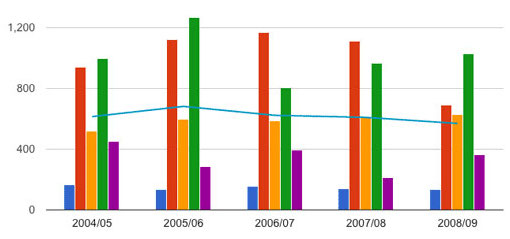 Şekil 1. / Figure 1. Şekile ait bilgi yer almalıdır (Times New Roman, 9pt, ortalanmış/centered)3. BAŞLIK / TITLEBu bölüm makalenin içeriğine ve türüne göre farklı adlandırılabilir. Makale tek satır aralığı ile Times New Roman 10 punto olarak yazılacaktır.4. BAŞLIK / TITLEBu bölüm makalenin içeriğine ve türüne göre farklı adlandırılabilir. Makale tek satır aralığı ile Times New Roman 10 punto olarak yazılacaktır.TEŞEKKÜR / ACKNOWLEDGEMENTSNumara verilmeden, mümkün olduğunca kısa ve yapılan katkı ifade edilerek yazılmalıdır.KAYNAKÇA / REFERENCESDergimiz, yayınlanmak için gönderilen makalelerin APA 7 (2020) kurallarına göre düzenlenmesini talep etmektedir. Buna göre dergimizde kullandığımız metin içi ve metin sonu kaynakça örnekleri aşağıda yer almaktadır.   Kitap  Potter, J., & Wetherell, M. (1987). Discourse and social psychology: beyond attitudes and behaviour. Sage.  (Sadece yayınevi verilmeli ancak yayın yeri verilmemelidir.)  Metin içinde kitap(Potter & Wetherell, 1987) (& işareti and, veya, ve kelimeleri yerine kullanılmalıdır.)   Makale  Makalelerde makale ismi küçük harflerle düz ancak dergi ismi büyük harfle başlayacak ve italik şekilde yazılmalıdır. Dergi cilt sayısı italik ancak sayı no parantez içinde düz olmalıdır.   Guadalupe, M., Li, H., & Wulf, J. (2014). Who lives in the C-suite? Organizational structure and the division of labor in top management. Management Science, 60(4), 824-844.   Metin içinde makale(Guadalupe, Li & Wulf, 2014)Diğer kaynak türleri ile ayrıntılı bilgiye APA 7 resmi sitesinden (https://apastyle.apa.org/style-grammar-guidelines/references/examples/) ulaşabilirsiniz.Çizelge İçerikleriContents of TableÇizelge İçerikleriContents of TableÇizelge İçerikleriContents of TableÇizelge İçerikleriContents of TableÇizelge İçerikleriContents of TableÇizelge İçerikleriContents of TableÇizelge İçerikleriContents of TableÇizelge İçerikleriContents of TableÇizelge İçerikleriContents of TableÇizelge İçerikleriContents of Table